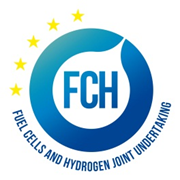 List of Decisions of the FCH 2 JU Governing Board for 2014This document lists the decisions which were taken by the Governing Board of FCH JU through 1 January to 31 December 2014. The type of decision identifies which decisions were taken at a Meeting and which decisions were taken by Written Procedure (WP).ReferenceTypeDecision TitleFCH-GB-2014-01WPDecision of 24 February 2014 on the 1st batch of projects from FCH JU call for proposals 2013FCH-GB-2014-02WPDecision 21 March 2014 on the 2nd batch of projects from FCH JU call for proposals 2013FCH-GB-2014-03WPDecision of 28 March 2014 on the Provisional Annual Accounts for the year 2013 FCH-GB-2014-04WPDecision of 10 April 2014 on the proposal for amending the FCH JU 2014 Budget (Amendment n°1)FCH-GB-2014-05WPDecision of 14 April 2014 on the Implementing RulesFCH-GB-2014-06WPDecision of 24 April 2014 on the Study on a Techno-economic assessment of the role of Hydrogen in Energy storageFCH-GB-2014-07WPDecision of 25 April 2014 on the 3rd batch of projects from FCH JU call for proposals 2013FCH-GB-2014-08WPDecision of 07 May 2014 on the Study on Fuel Cell bus commercialisation strategyFCH-GB-2014-09WPDecision of 12 June 2014 on the Annual Activity Report 2013FCH-GB-2014-10WPDecision of 30 June 2014 on the Final Accounts 2013FCH-GB-2014-11MEETINGDecision of 30 June 2014 on the Governing Board Rules of ProcedureFCH-GB-2014-12MEETINGDecision of 30 June 2014 on the appointment of Pierre-Etienne Franc as Chair and Rudolf Strohmeier as Vice-Chair of the GB of FCH 2 JUFCH-GB-2014-13MEETINGDecision of 30 June 2014 on the Multi Annual Work Plan of the FCH 2 JUFCH-GB-2014-14MEETINGDecision of 30 June 2014 on the Annual Work Plan 2014 of the FCH 2 JUFCH-GB-2014-15MEETINGDecision of 30 June 2014 on the FCH 2 JU Budget and Establishment Plan 2014FCH-GB-2014-16MEETINGDecision of 30 June 2014 on the Rules for submission, evaluation and selection of proposals (‘Vademecum’)FCH-GB-2014-17MEETINGDecision of 30 June 2014 on the delegation of powers of Appointing Authority to the Executive Director of the FCH 2 JUFCH-GB-2014-18MEETINGDecision of 30 June 2014 on the FCH 2 JU Financial RulesFCH-GB-2014-19MEETINGDecision of 30 June 2014 on the appointment of the EC Accounting Officer as Accounting Officer of the FCH 2 JUFCH-GB-2014-20MEETINGDecision of 30 June 2014 on the HR and organization chart under Horizon 2020FCH-GB-2014-21MEETINGDecision of 30 June 2014 on the Multi-Annual Staff Policy Plan (MSPP)FCH-GB-2014-22MEETINGDecision of 30 June 2014 on the Rules on the use of traineesFCH-GB-2014-23MEETINGDecision of 30 June 2014 on the 2013 In-Kind assessmentFCH-GB-2014-24MEETINGDecision of 30 June 2014 on the use of projects ‘eligible costs’ according to H2020 rules as the basis for calculating IKOPFCH-GB-2014-25MEETINGDecision of 30 June 2014 on maintaining the mandate of current members of the Scientific Committee until year-endFCH-GB-2014-26MEETINGDecision on 22 September 2014 on setting up a dedicated working group to jointly elaborate a communication planFCH-GB-2014-27MEETINGDecision on 22 September 2014 on setting up a dedicated working group to jointly tackle the pending issues related to the elaboration of the Additional Activities PlanFCH-GB-2014-28MEETINGDecision on 22 September 2014 on outsourcing the elaboration of a FCH sectorial visionFCH-GB-2014-29MEETINGDecision on 22 September 2014 on the new FCH 2 JU visual identity and logoFCH-GB-2014-30WPDecision on 29 September 2014 on the 4th batch of projects from FCH JU call for proposals 2013FCH-GB-2014-31MEETINGDecision on 11 November 2014 on the presentation on the FCH 2 JU budgetFCH-GB-2014-32MEETINGDecision on 11 November 2014 on the Action Plan for the 2nd Interim Evaluation of the FCH JUFCH-GB-2014-33WPDecision on 13 November 2014 on the 5th batch of projects from FCH JU call for proposals 2013FCH-GB-2014-34WPDecision on 21 November 2014 on the 6th batch of projects from FCH JU call for proposals 2013FCH-GB-2014-35WPDecision of 21 November 2014 on the 7th batch of projects from FCH JU call for proposals 2013FCH-GB-2014-36WPDecision on 17 December 2014 on the FCH 2 JU Annual Work Plan (AWP) 2015 and FCH 2 JU Budget & Establishment Plan 2015